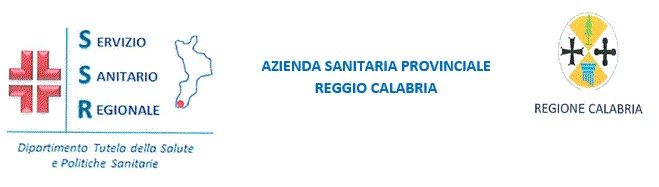 Vaccinazione Anti-Covid – 19Nome………………………………………………………….. Cognome………………………………………..Cod FiscCentro Vaccinale………………………………….N° Telefono…………………………………………..Vaccino:Codice fiscale  	residente a   	via                                                                                                 ,n°  	Applica qui l’etichetta adesivaDATI DEL TUTORENome e Cognome     	Codice Fiscale     	ACCONSENTEai sensi e per gli effetti del Regolamento (UE) 2016/679 (DGPR), con la sottoscrizione del presente modulo, al trattamento dei dati personali secondo le modalità e nei limiti di cui all’informativa allegata.Letto, confermato e sottoscrittoData            /          /  	Firma utente    	Luogo    	(Firma della persona che riceve il vaccino o del suo Rappresentante legale)REGOLAMENTO (UE) 2016/679 (GDPR)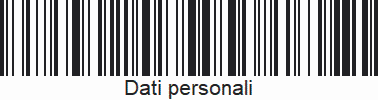 nat         a                                                    prov.                il   	DATI DEL TUTOREApplica qui l’etichetta adesivaNome e Cognome     	Codice Fiscale      	Consapevole che, ai sensi dell'art. 76 del D.P.R. 445/2000, le dichiarazioni mendaci, la falsità negli atti e l'uso di atti falsi sono puniti ai sensi del codice penale e delle leggi speciali vigenti in materia, dichiara sotto la propria responsabilità:Operatori Sanitari             Operatori non Sanitari                       Anziani LungodegenzaMedici di MMG e PLS e CA              Staff strutture di Lungodegenza         Anziani Over 80                    Personale Scolastico                   Personale delle forze dell’ordine              Soggetti FragiliDichiaro di aver già ricevuto una 1° dose di vaccino nel paese    	della tipologia    	in data     	Data          /          /  	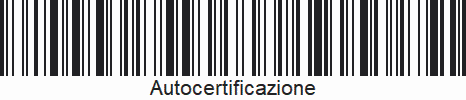 Firma utente    	(Firma della persona che riceve il vaccino o del suo Rappresentante legale)Nome e Cognome    	Codice Fiscale   	Telefono    	DATI DEL RAPPRESENTANTE LEGALENome e Cognome    	Codice Fiscale   	Applica qui l’etichetta adesivaAnamnesiDa compilare a cura del Vaccinando e da riesaminare insieme ai Professionisti Sanitari addetti alla vaccinazione1     Attualmente è malato?SI            NONON SO2     Ha febbre?SI             NONON SO3     Soffre di allergie al lattice, a qualche cibo, a farmaci o ai componenti  del vaccino?Se sì, specificare:   	SI             NONON SO7 	Negli ultimi 3 mesi, ha assunto farmaci che indeboliscono il sistema immunitario (esempio: cortisone, prednisone o altri steroidi) o farmaci antitumorali, oppure ha subito trattamenti con radiazioni?8 	Durante lo scorso anno, ha ricevuto una trasfusione di sangue o prodotti ematici, oppure le sono stati somministrati immunoglobuline (gamma) o farmaci antivirali?9 	Ha avuto attacchi di convulsioni o qualche problema al cervello o al sistema nervoso?10   Ha ricevuto vaccinazioni nelle ultime 4 settimane?Se sì, quale/i?   	SI             NOSI             NO SI             NOSI             NONON SONON SO NON SONON SOPer le donne:11    È incinta o sta pensando di rimanere incinta nel prossimo mese?12    Sta allattando?SI             NOSI             NONON SONON SOSpecifichi di seguito i farmaci, gli integratori naturali, le vitamine, i minerali o eventuali medicinali alternativi che sta assumendo:Anamnesi COVID-correlata1 	Nell'ultimo mese è stato in contatto con una Persona  contagiata da Sars-CoV2 o affetta da COVID-19?SI             NONON SO2      Manifesta  uno dei seguenti  sintomi:Tosse/raffreddore/febbre/dispnea o sintomi similinfluenzali?Mal di gola/perdita dell'olfatto o del gusto?Dolore addominale/diarrea?Lividi anormali o sanguinamento/arrossamento degli occhi?3     Ha fatto qualche viaggio internazionale nell'ultimo mese?4     Test COVID-19:SI             NONON SONessun test COVID-19 recenteTest COVID-19 negativo in data:                /          /  	Test COVID-19 positivo  in data:                /          /  	In attesa di test COVID-19  in data:               /          /  	Firma utente    	(Firma della persona che riceve il vaccino o del suo Rappresentante legale)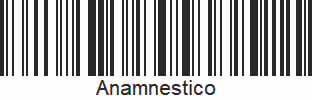 Firma medico    	Scheda anamnestica 2/2 - Versione 2Versione 08.02.2021COVID-19 Vaccine AstraZenecaNOTA INFORMATIVA1. Il vaccino “COVID-19 Vaccine AstraZeneca” è usato al fine di prevenire la malattia COVID-19 causata dal virus SARS-CoV-2.2. Il vaccino stimola le difese naturali dell’organismo (il sistema immunitario) a produrre anticorpi e globuli bianchi specializzati che agiscono contro il virus, fornendo così protezione contro COVID-19. Nessuno dei componenti di questo vaccino può provocare COVID-19.3. Il vaccino “COVID-19 Vaccine AstraZeneca” è somministrato ad adulti di età pari o superiore a 18 anni. Al momento sono disponibili dati limitati sull’efficacia di “COVID-19 Vaccine AstraZeneca” in soggetti di età pari o superiore a 55 anni.4. In base alle attuali conoscenze scientifiche la somministrazione del vaccino non può essere raccomandata né controindicata alle donne in gravidanza e in fase di allattamento. La somministrazione del vaccino potrà essere effettuata solo successivamente all’analisi, caso per caso con la figura professionale sanitaria di riferimento, dei potenziali rischi e dei potenziali benefici per la madre, il feto e il neonato. Non è noto se “COVID-19 Vaccine AstraZeneca” sia escreto nel latte materno.5. Il vaccino è somministrato mediante iniezione per via intramuscolare, preferibilmente nel braccio.Esso richiede 2 dosi, a distanza di 4-12 settimane (da 28 a 84 giorni) l’una dall’altra.È molto importante che Lei si ripresenti per la seconda somministrazione, altrimenti il vaccino potrebbe non funzionare.Se viene somministrata la prima iniezione di “COVID-19 Vaccine AstraZeneca”, per completare il ciclo di vaccinazione anche la seconda iniezione dovrà essere con “COVID-19 Vaccine AstraZeneca”. Qualora dimenticasse di tornare alla data prestabilita per la seconda somministrazione si rivolga al suo Medico curante o alla struttura che le ha somministrato la prima dose.6. La protezione inizia da circa 3 settimane dopo la prima dose di “COVID-19Vaccine AstraZeneca”. I vaccinati potrebbero non essere completamente protetti fino a 15 giorni dopo la somministrazione della seconda dose.Il vaccino potrebbe non proteggere completamente tutti coloro che lo ricevono.Infatti l’efficacia stimata dalle sperimentazioni cliniche (dopo due dosi di vaccino) è del 59,5% e potrebbe essere inferiore in persone con comorbosità e problemi immunitari.Anche dopo somministrazione di entrambe le dosi del vaccino, si raccomandadi continuare a  seguire scrupolosamente le raccomandazioni  delle autorità locali per la sanità pubblica, al fine di prevenire la diffusione del COVID-19.7. Una dose (0,5 mL) di “COVID-19 Vaccine AstraZeneca” contiene non meno di 2,5  x  108 unità  infettive  di  un  vettore  rappresentato  da  un  Adenovirus di scimpanzé (coltivato su cellule renali embrionali umane) modificato con tecnologia del DNA ricombinante in modo da codificare la glicoproteina spike del SARS-CoV-2 (ChAdOx1-S)Sono inoltre presenti i seguenti eccipienti:L-istidinaL-istidina cloridrato monoidratoMagnesio cloruro esaidratoPolisorbato 80 (E 433)EtanoloSaccarosioSodio cloruroDisodio edetato (diidrato)Acqua per preparazioni iniettabiliDopo la somministrazione, la glicoproteina S di SARS-CoV-2 stimola gli anticorpi neutralizzanti e le risposte immunitarie cellulari, che possono contribuire alla protezione contro COVID-19.8. Il vaccino può causare reazioni avverse.Tali reazioni possono essere:Molto comuni (possono interessare più di 1 paziente su 10):dolorabilità, dolore, calore, prurito o lividi nel punto in cui viene praticata l’iniezione;sensazione di stanchezza (affaticamento) o sensazione di malessere generale;brividi o sensazione di febbre;mal di testa;nausea;dolore alle articolazioni o dolore muscolare.Comuni (possono interessare fino a 1 paziente su 10):tumefazione o eritema nel punto in cui viene praticata l’iniezione;febbre (>38°C);vomito o diarrea.Non comuni (possono interessare fino a 1 paziente su 100):sonnolenza o sensazione di vertigini;diminuzione dell'appetito;ingrossamento dei linfonodi;sudorazione, prurito o eruzione cutanea.Reazioni allergicheIn  caso  di  sintomi  gravi  o  sintomi  che  potrebbero  essere  correlati  ad  unareazione allergica, consultare immediatamente il proprio Medico curante o ricorrere a strutture di pronto soccorso.I sintomi di una reazione allergica includono:sensazione di svenimento o stordimento;cambiamenti nel battito cardiaco;fiato corto;respiro sibilante;gonfiore delle labbra, del viso o della gola;orticaria o eruzione cutanea;nausea o vomito;mal di stomaco.Negli studi clinici non sono stati osservati decessi correlati alla vaccinazione.L’elenco di reazioni avverse sovraesposto non è esaustivo di tutti i possibili effetti indesiderati che potrebbero manifestarsi durante l'assunzione del vaccino “COVID-19 Vaccine AstraZeneca”.Se manifesta un qualsiasi effetto indesiderato non elencato informi immediatamente il proprio Medico curante9. Non si può contrarre la malattia COVID-19 in seguito alla somministrazione del vaccino “COVID-19 Vaccine AstraZeneca”.10. Non è possibile al momento prevedere danni a lunga distanza.TipologiaLottoData I DoseBraccioBraccioDataConsigliataLottoData II DoseBraccioBraccioPfizerDXSXDXSXModernaDXSXDXSXAstraZenecaDXSXDXSX4Ha mai avuto una reazione grave dopo aver ricevuto un vaccino?SINONON SO5Soffre di malattie cardiache o polmonari, asma, malatte renali, diabete, anemia o altre malattie del sangue?SINONON SO6Si trova in una condizione di compromissione del sistema immunitario? (Esempio: cancro, leucemia, linfoma, HIV/AIDS, trapianto)?SINONON SO